0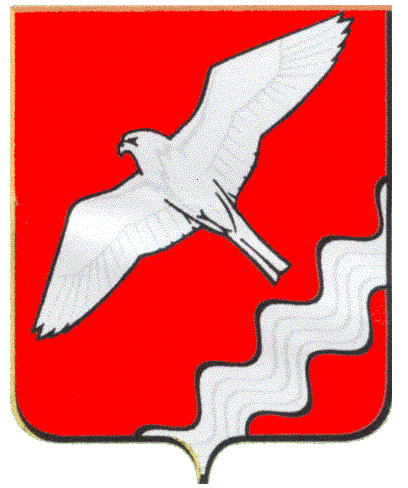 АДМИНИСТРАЦИЯ МУНИЦИПАЛЬНОГО ОБРАЗОВАНИЯ КРАСНОУФИМСКИЙ ОКРУГПОСТАНОВЛЕНИЕот  26.12.2016г. № 1116  г. КрасноуфимскОб утверждении тарифов на оказаниеплатной услуги  бани  в п. Натальинск	В соответствии с Федеральным  Законом  РФ №131-ФЗ  от06.10.2003г. (в  редакции  от 08.11.2007г.)  «Об  общих  принципах  организации   местного  самоуправления  в  Российской  Федерации», постановлением администрации МО  Красноуфимский  округ  от  26.02.2014 г. № 296 «Об  утверждении Порядка предоставления  субсидий  из средств местного бюджета МО Красноуфимский округ на возмещение расходов по услугам бани»,  руководствуясь ст. 26  Устава  МОКрасноуфимский  округ,на  основании  ходатайства  ИП  Трифонов П. А.ПОСТАНОВЛЯЮ:	1. Утвердить  с 1 января 2017 годав  п. Натальинск тарифына  оказание платной услуги  бани  за помывку одного посетителя в следующих размерах:	1.1. детям  до  16 лет – 80 рублей  (при  предъявлении  свидетельства  о  рождении – оригинала  либо  копии,  заверенной  в  территориальном  отделе); 	1.2. инвалидам, пенсионерам – 80 рублей  (при  предъявлении  пенсионного  удостоверения – оригинала  либо  копии,  заверенной  в  территориальном   отделе);	1.3.остальным  категориям  населения – 130 рублей.	2. Отменить постановление 	Администрации МО Красноуфимский округ  от 11.11.2015 г. № 1123 «Об утверждении тарифов на оказание услуги бани                в п. Натальинск».	3. Опубликовать  данное  постановление  в  газете  «Вперёд»и  разместить  на  официальном  сайте  МО  Красноуфимский округ.	4. Контроль  за  исполнением  настоящего постановления  возложить  на  заместителя  главы  Администрации  МО  Красноуфимский  округ  по экономическим  вопросам  Г.А. Пастухову.ГлаваМуниципального образованияКрасноуфимский  округ                                                    О.В.Ряписов